п.11 "а" Информация о размере платы за технологическое присоединение к электрическим сетям АО " Амурские коммунальные системы" на 2019г.Приказ Управления государственного регулирования цен и тарифов Амурской области №153-пр/э от 14.12.2018 "Об установлении платы за технологическое присоединение к электрическим сетям территориальных сетевых организаций, расположенных в границах Амурской области, на 2019г" (опубликован в газете Амурская правда №147 от 21.12.2018) http://www.tarifamur.ru/files/orders/2015.pdf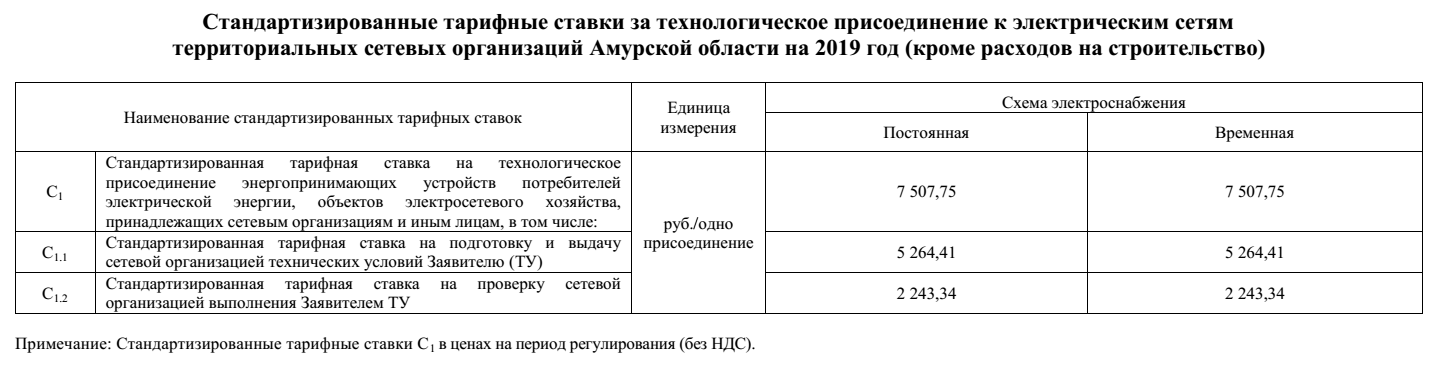 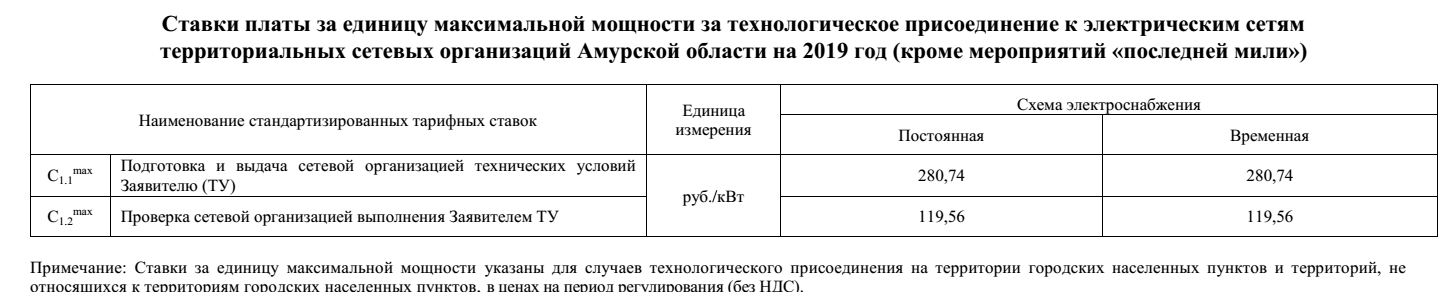 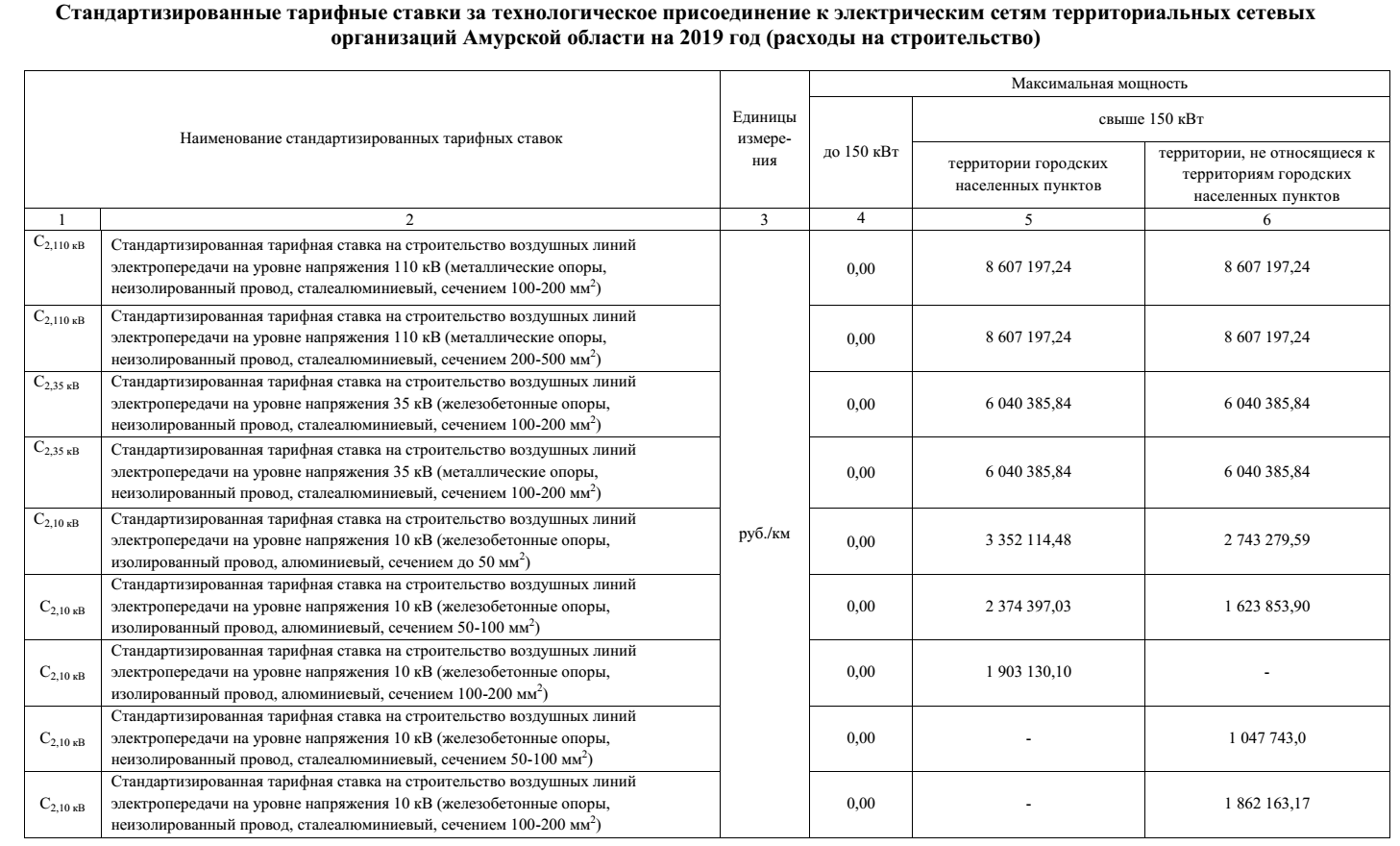 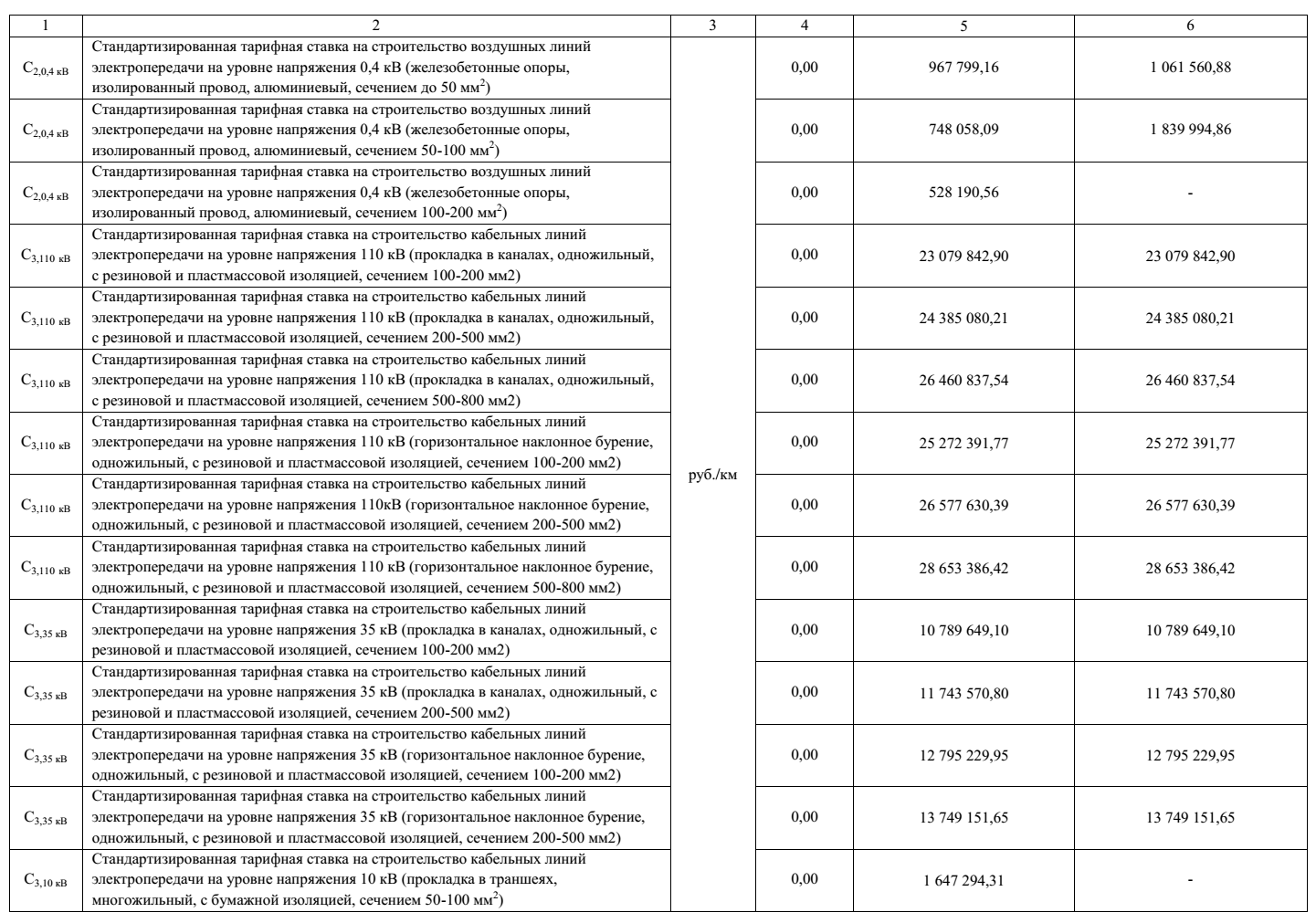 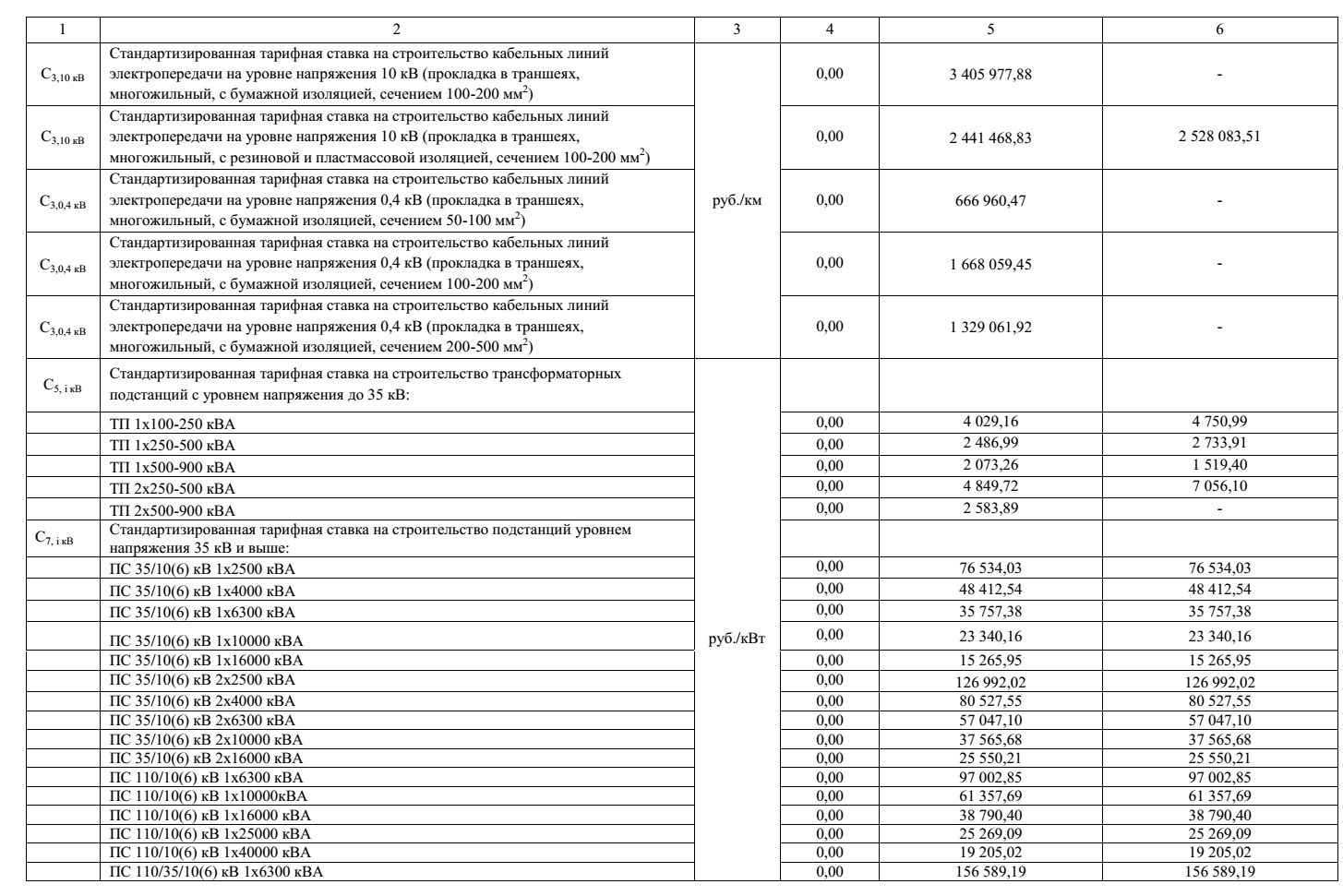 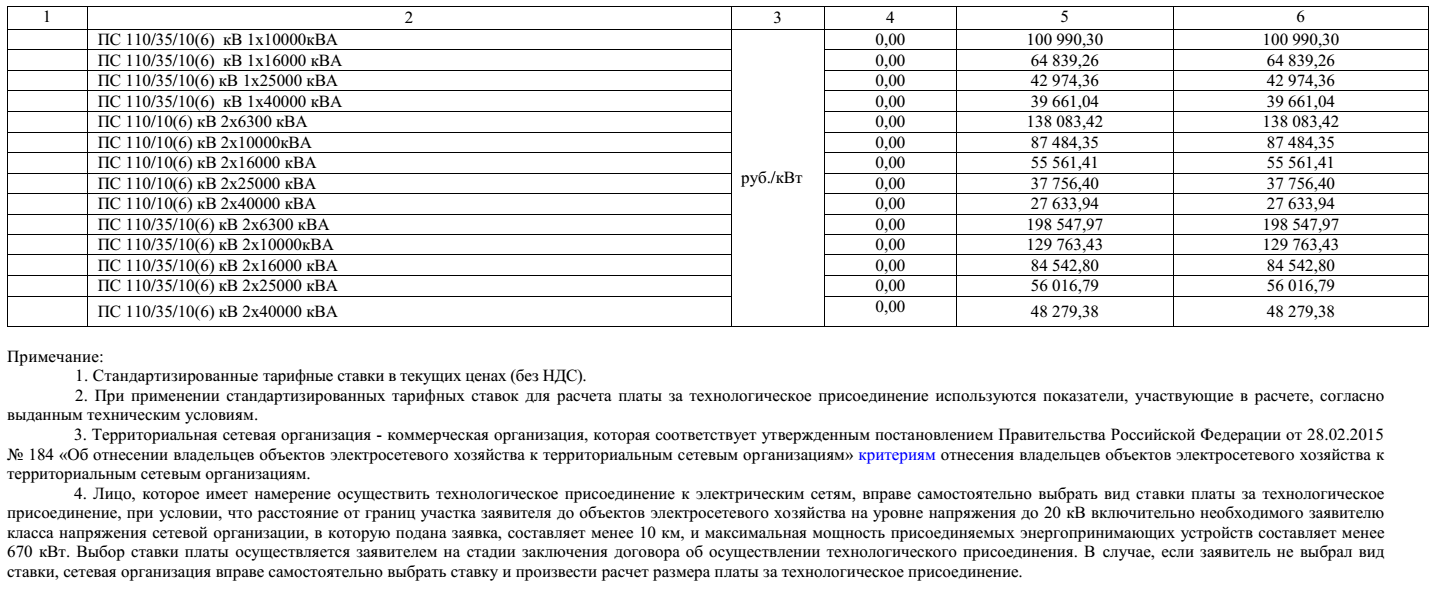 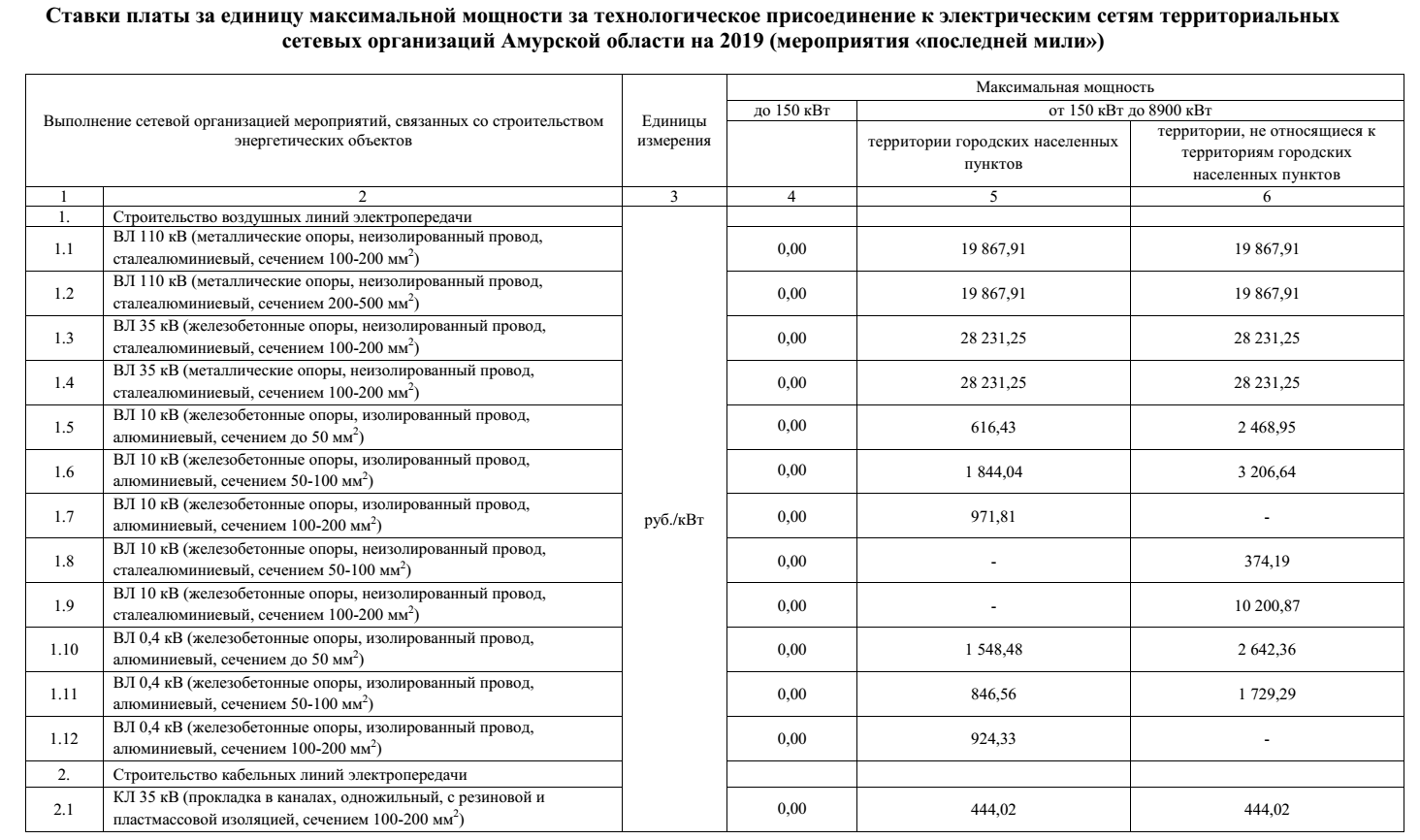 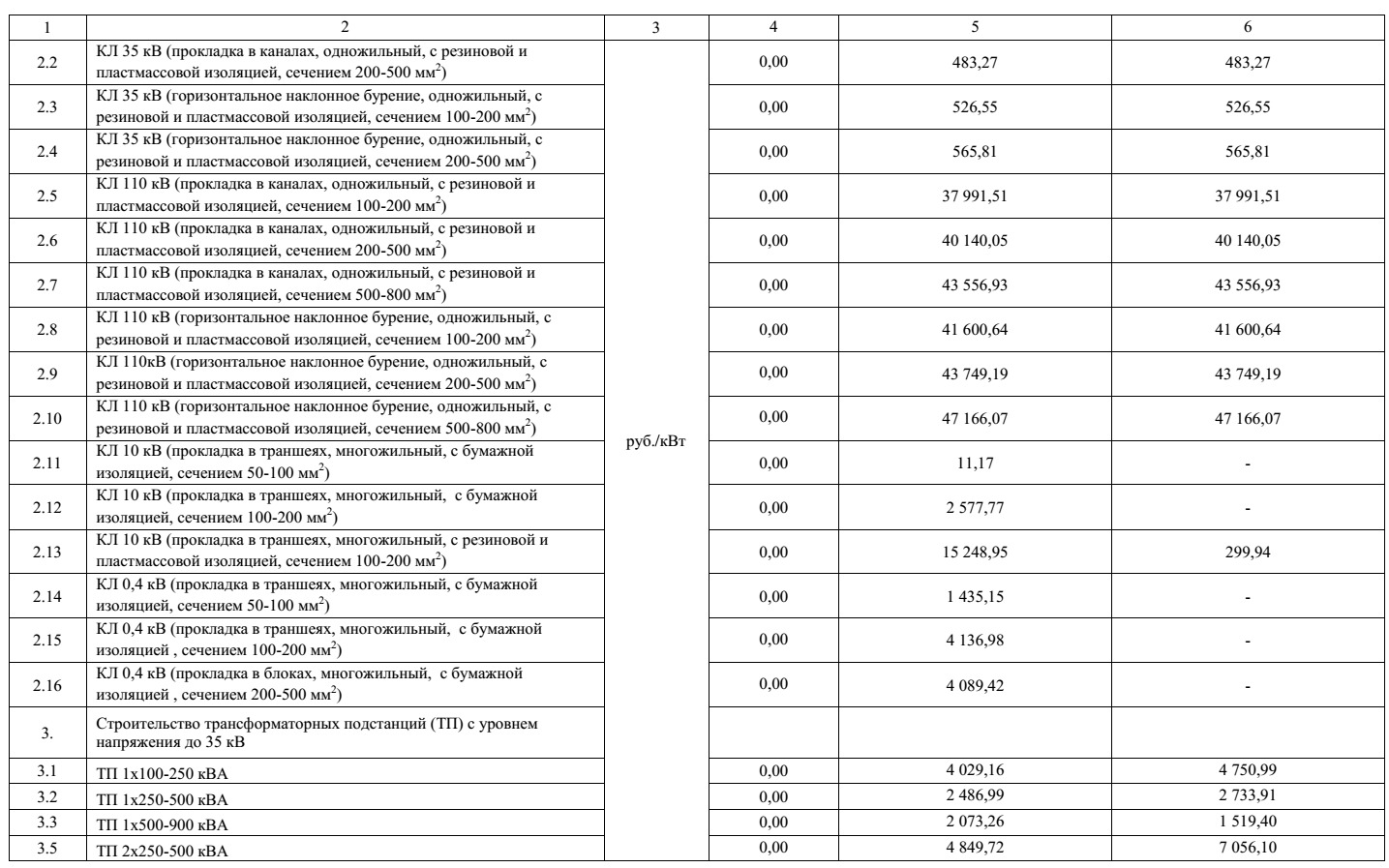 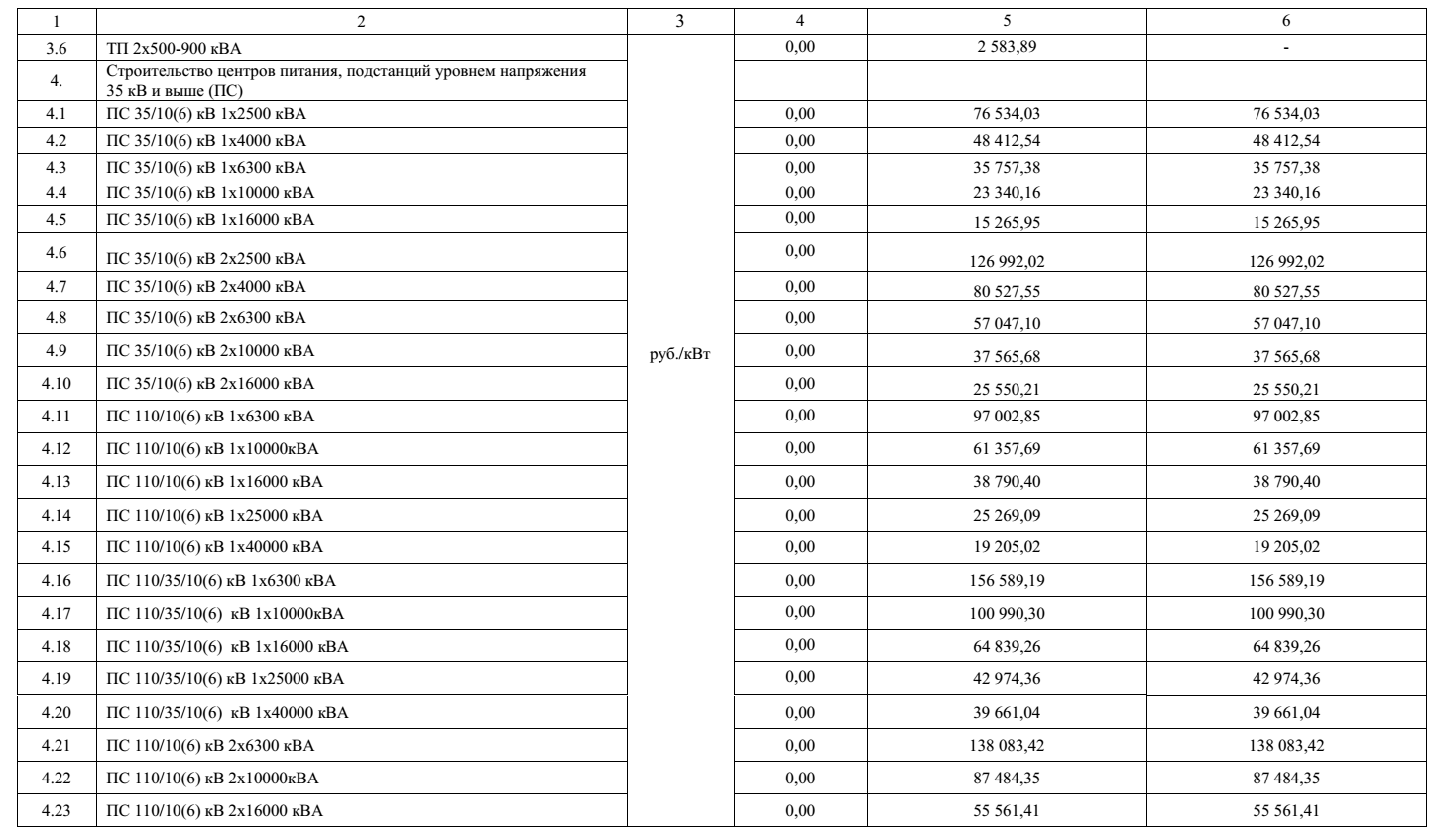 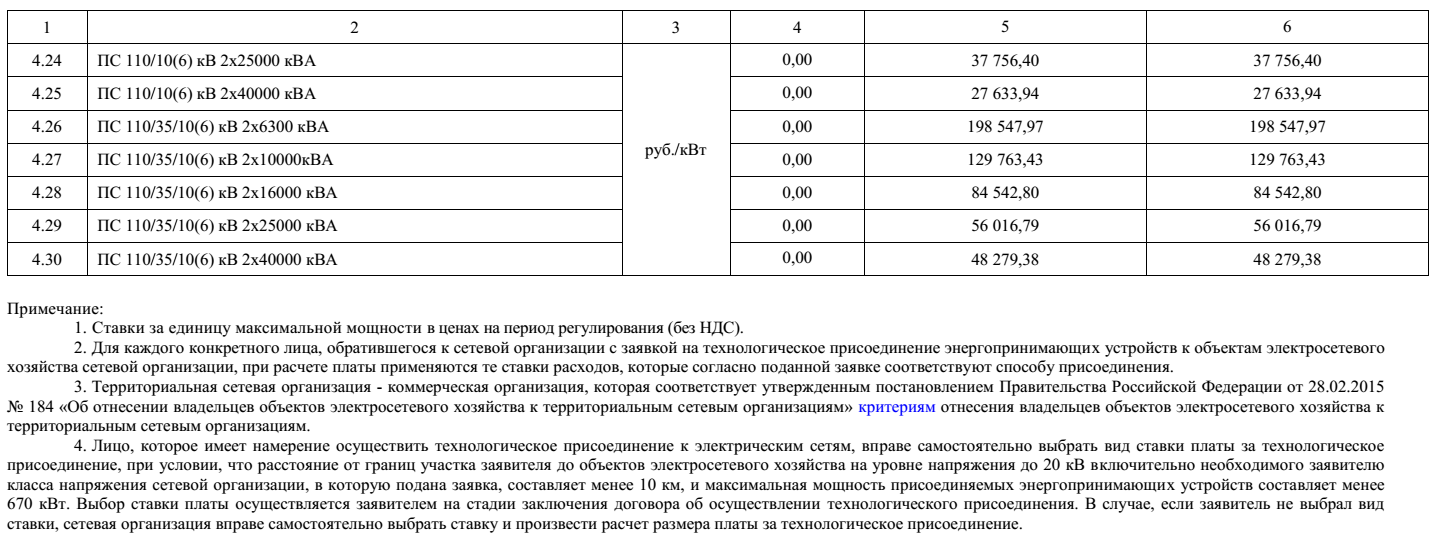 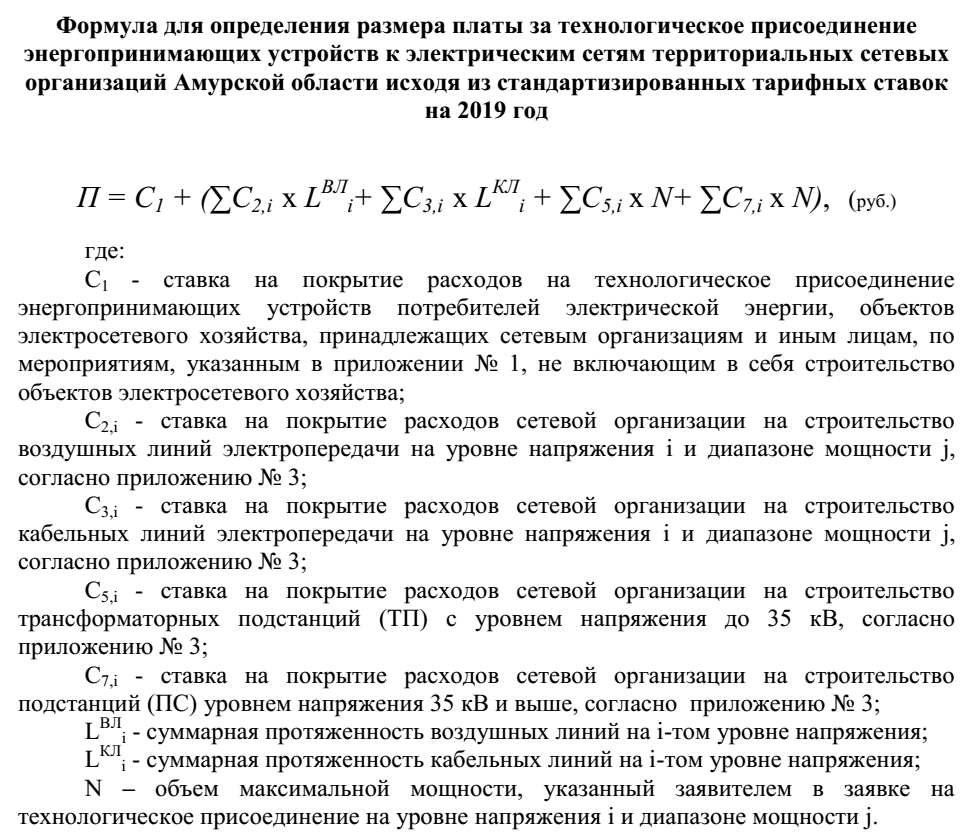 